Department of Employee Trust Funds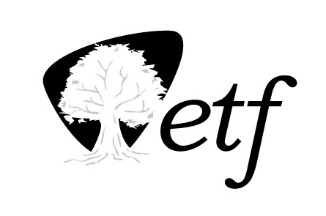 P.O. Box 7931Madison, WI 53707-7931FORM EVendor InformationETH0039 – TPA Contract Compliance Audits of IRC Section 125 Cafeteria Plan and Employee Reimbursement Accounts ProgramETH0040 – TPA Contract Compliance Audits of Health Savings Accounts ProgramETH0041 – TPA Contract Compliance Audits of Commuter Fringe Benefit Accounts ProgramETH0042 – TPA Contract Compliance Audits of Pharmacy Benefit Program ETH0043 – TPA Contract Compliance Audits of Income Continuation Insurance ProgramETH0044 – TPA Contract Compliance Audits of Life Insurance ProgramETH0045 – TPA Contract Compliance Audits of Uniform Dental Insurance ProgramETH0046 – TPA Contract Compliance Audits of Wellness and Disease Management ProgramETH0047 – TPA Contract Compliance Audits of Data Warehouse and Visual Business Intelligence ServicesETH0048 – TPA Contract Compliance Audits of Wisconsin Deferred Compensation ProgramProvide the information requested below: *Legal business name, as it appears on company’s W-9.Proposer contact for questions concerning your Proposal:Name/title of Proposer contact responsible for affirmative action compliance:Proposer contact for ETF invoicing/billing:Proposer contact for legal notices: Proposer Company Name:* Proposer Company Name:* Proposer Company Name:*    dba name:    dba name:    dba name: Main Phone: Main Phone: Main Phone: Address: Address: Address: City: State: Zip: Name and Title: Name and Title: Name and Title: Name and Title: Phone: Email address: Email address: Email address: Address: Address: Address: Address: City: City: State: Zip: Name and Title: Name and Title: Name and Title: Name and Title: Phone: Email address: Email address: Email address: Address: Address: Address: Address: City: City: State: Zip: Name and Title: Name and Title: Name and Title: Name and Title: Phone: Email address: Email address: Email address: Address: Address: Address: Address: City: City: State: Zip: Name and Title: Name and Title: Name and Title: Name and Title: Phone: Email address: Email address: Email address: Address: Address: Address: Address: City: City: State: Zip: CEO / President Name: 